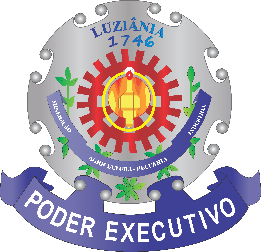 PROCESSO ADMINISTRATIVO Nº 2022015943PREGÃO ELETRÔNICO Nº 007/2022AVISO DE HOMOLOGAÇÃOExpirado o prazo recursal, comunico a HOMOLOGAÇÃO DO JULGAMENTO proferida pela Comissão Permanente de Licitação referente à licitação PREGÃO ELETRÔNICO nº 007/2022, que tem por objeto o Registro de preços para eventual e futuras aquisições de Materiais de construção, destinados a atender as demandas da Secretaria de Desenvolvimento Urbano de Luziânia-GO, consagrando vencedoras valor total: R$4.083.128,60 (quatro milhões e oitenta e três mil e cento e vinte e oito reais e sessenta centavos): COMERCIAL RIO SUL LTDA (11816292000151) com os lotes: 1, 8, 10, 21, 22, 33, 37, 39, 40, 43, 67, 71, 74, 76, 77, 78, 80, 83, 84, 85, 86, 89, 90, 91, 94, 97, 107, 113 e 114 no valor total de R$1.655.592,00 (um milhão e seiscentos e cinquenta e cinco mil e quinhentos e noventa e dois reais). MAPAJU COMERCIO E DISTRIBUIÇÃO LTDA (36821330000195) com os lotes: 2, 3, 4, 36, 65, 101, 102, 103, 104, 105, 109 e 111 no valor total de R$530.081,00 (quinhentos e trinta mil e oitenta e um reais). INNOVAR ACABAMENTOS E MATERIAIS PARA CONSTRUÇÃO LTDA (11210244000115) com os lotes: 64, 79, 92, 96 e 106 no valor total de R$186.785,00 (cento e oitenta e seis mil e setecentos e oitenta e cinco reais). GYN LED INDUSTRIA E COMÉRCIO LTDA (29613043000124) com os lotes: 5, 6, 7, 9, 11, 12, 13, 14, 15, 16, 17, 18, 19, 20, 23, 24, 25, 26, 27, 28, 29, 30, 31, 32, 34, 35, 38, 41, 42, 44, 45, 46, 47, 48, 49, 50, 51, 52, 53, 54, 55, 56, 57, 58, 59, 60, 61, 62, 63, 66, 68, 69, 70, 72, 73, 75, 81, 82, 87, 88, 93, 95, 98, 99, 100, 108, 110 e 112 no valor total de R$1.710.670,60 (um milhão e setecentos e dez mil e seiscentos e setenta reais e sessenta centavos), para assinatura da Ata de Registro de Preços, nos termos do artigo 64 caput, do citado diploma legal, sob as penalidades da lei.Publique-se.Luziânia-GO, 08 de novembro de 2022TÉLIO RODRIGUES DE QUEIROZSecretário Municipal de Desenvolvimento Urbano